Meeting Minutes – Committee Meeting – 25/08/2022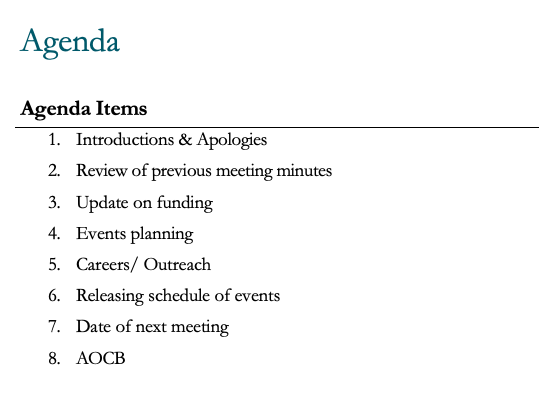 MinuteIntroduction and apologies. Gareth Jones (Treasurer) and Thomas Barry (Careers and Outreach Coordinator) absent.Discussion around accessibility about presentation of minutes. Agreed that font would be Arial 12. Typo in Isabelle’s name. Minutes accepted with those amendments.Funding update. Looking unlikely to secure funding from BPP, though accounts are looking healthy.Discussion around holding an essay competition. Previous years have not received many submissions, due to factors such as timing, workload of students and prizes offered. Agreement to revisit next year. Tour of Parliament event will be open to all, not just OULS members. Agreement not to restrict attendance at events to member only, except for Mooting events due to time & financial investment. It is difficult to police and may exclude some attendees due to membership being a paid for service. Moved to next meeting.Releasing schedule of eventsDate of next meeting – Monday 19 September 2022 at 7pm. Rearranged to Monday 26 September at 7pm due to the death of Queen Elizabeth II.AOCBMeeting closed at 20:35pm. Decisions:Items for newsletter should be sent to Zoë by 25th of each month to be included.Actions:Meeting InformationMeeting InformationMeeting InformationMeeting InformationObjective:Business as usual Business as usual Business as usual Date:Thursday 25 August 2022Time:19:00Location:Online - ZoomMeeting Type:Committee MeetingCalled By:John Doran (Chair)Facilitator:John Doran (Chair)Note Taker:Joanne ClarkSubmitted by:Joanne ClarkCommittee Members in Attendance:Other Attendees:John Doran (Chair), Isabelle Hoyet (Vice Chair), Joanne Clark (Secretary), Carla Turner (Mooting Coordinator), Zoë O’Connell (Editor)-John Doran (Chair), Isabelle Hoyet (Vice Chair), Joanne Clark (Secretary), Carla Turner (Mooting Coordinator), Zoë O’Connell (Editor)-John Doran (Chair), Isabelle Hoyet (Vice Chair), Joanne Clark (Secretary), Carla Turner (Mooting Coordinator), Zoë O’Connell (Editor)-Apologies:NoneNoneNoneApproved by:Awaiting approvalAwaiting approvalAwaiting approvalAction:Assigned to:Start date:Due date:Date completed:Contact OUSA to advertise OULS events during Freshers WeekIsabelle Hoyet, Vice President5/08/202225/08/2022Draft newsletterZoë O’Connell, Editor05/08/202225/08/2022Advertise mooting events on social media Carla Turner, Mooting Coordinator05/08/202225/08/22Conduct a poll to finalise locations for in-person mooting eventsCarla Turner, Mooting Coordinator05/08/202225/08/22Obtain quotes for venues for mooting eventsCarla Turner, Mooting Coordinator & John Doran, Chair05/08/202225/08/22Begin planning for Xmas Parliament tour and social evening in LondonJohn Doran, President05/08/2022In progressCreate request for volunteers to audit accounts to be shared on social mediaGareth Jones, Treasurer05/08/2022In progressRecruit volunteers to assist with content creationZoë O’Connell, Editor05/08/2022OngoingSend template for funding applications to Vice ChairJohn Doran, Chair05/08/202225/08/2022Give Carla access to websiteJohn Doran, Chair & Zoë O’Connell, Editor25/08/202201/09/2022Procure banner for Fresher’s Fair and explore possible fundingGareth Jones, Treasurer25/08/2022In progressSend Zoom and Wix log in information and link to Isabelle & CarlaJohn Doran, Chair25/08/2022In progressUpdate OULS info and calendar link on Study Home page and forumJohn Doran, Chair25/08/2022In progressSource room for London & Manchester Mooting workshops – discuss with Steph WilliamsJohn Doran, Chair25/08/2022In progressHold lunch time social Joanne Clark, Secretary04/11/2022Future dated